Shipping supplies 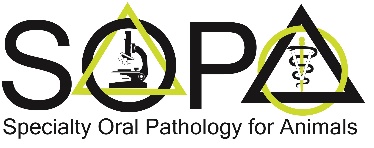 Decide what you need and enter the number you want in the “Quantity” box.Complete your Ship To address.Email the form back to us:  tech@sopforanimals.comSHIPPING KITS*This is our most environmentally friendly option for shipping small samples.  There’s less plastic and the envelopes can be recycled.  Kits have 2 vials, but up to 8 vials will fit.  ALA CARTE ITEMSYour Ship to information:QuantityIncludesBiopsy kit – 2 small vials*Two 7 ml vials with formalinShipping envelope & bubble wrap pouchBiopsy kit – 2 small jars Two 60 ml (2oz) jars with formalinAbsorbent packing & plastic bagSmall cardboard boxBiopsy kit – 1 medium jar 240 ml (8oz) jar with formalin – leak hazardAbsorbent packing & plastic bagSmall cardboard boxQuantityIncludesSmall vials7 ml vial with formalinSmall jar60 ml (2oz) jars with formalinMedium jar240 ml (8oz) jar with formalin – leak hazard, please store these jars uprightLarge jar500 ml (17oz) jar with formalin – bigger leak hazardLimited supply! Please order no more than 4 at a time.Shipping envelopeShipping envelope & bubble wrap pouch for small vialsBoxJust the small box with absorbent packing & plastic bagCassettesIndividual plastic cassettes – can be labeled with pencil or fine-tipped permanent markerName Street addressCityState & Zip code